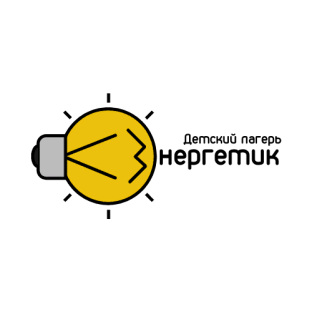 ДЕТСКИЙ ОЗДОРОВИТЕЛЬНЫЙ ЛАГЕРЬ «ЭНЕРГЕТИК»ПРИГЛАШАЕТ:Всех девчонок и мальчишек в возрасте от 6,5 до 15 лет посетить территорию детства, где оживают самые заветные мечты, обитают добрые сказки, а главное – добрые сердца людей, помогающие юным творцам не просто отдохнуть и набраться сил, но  и сделать сказочные открытия, найти новых друзей, прожить яркие дни, познавая мир и себя!ДЕТСКИЙ ОЗДОРОВИТЕЛЬНЫЙ ЛАГЕРЬ «ЭНЕРГЕТИК» РАСПОЛОЖЕН:в живописном сосновом бору на берегу реки Осовец(памятник природы). Хвойный лес, свежий воздух, природа, благоустроенная территория создают прекрасные благоприятные условия для  оздоровления и отдыха детей.ДЕТСКИЙ ОЗДОРОВИТЕЛЬНЫЙ ЛАГЕРЬ «ЭНЕРГЕТИК» ПРЕДЛАГАЕТ:5-ти  разовое полноценное питание в просторной светлой столовой на 200 мест;Проживание в уютных комнатах на 3-х человек в 2-х этажных спальных корпусах  и комнатах по 5 человек в одноэтажных корпусах;Оснащенный спортивный зал и спортивные площадки;Креативных вожатых и воспитателей студенческого педагогического отряда ННГУ «Вертикаль»Современная аппаратура для разнообразных мероприятий и работы творческих и спортивных мастерских.ДЕТСКИЙ ОЗДОРОВИТЕЛЬНЫЙ ЛАГЕРЬ «ЭНЕРГЕТИК» ЖДЕТ ВАС:На 1 смену со 02.06 по22.06;на 2 смену с 25.06 по 15.07;на 3 смену с 18.07 по 07.08;на 4 смену с 10.08 по 30.08.Стоимость путевки на лето 2022 года:                                             Для коммерческих организаций и частных лиц: 21 день – 35 805 руб. по программе КЕШБЭК 50%УВАЖАЕМЫЕ РОДИТЕЛИ!  ЕСЛИ ВЫ ХОТИТЕ, ЧТОБЫ ВАШ РЕБЕНОК ПОЛНОЦЕННО ОТДОХНУЛ, ПОДАРИТЕ ЕМУ ПУТЕВКУ В ДОЛ «ЭНЕРГЕТИК»!!!По вопросам приобретения путевок просьба обращаться в МАУ ДО «Детский оздоровительно-образовательный центр «Энергетик»тел: 8 (8313) 32-01-05; директор Куракина Людмила Сергеевна ( 89047828931, 89308195171)зам. директора по воспитательной работе Мельникова Оксана Александровна ( 89200383690, 89082362247)тел. 8(8313)32-19-92 – бухгалтерия (гл. бухгалтер – Шабанова Наталья Владимировна)Адрес: Нижегородская обл., Володарский район, р.п.Решетиха, ул.Станционная, юго-восточнее (1,5км) дома 7, E-mail: Centr_Energetik@mail.ru, сайт: lager-energetik.ru 